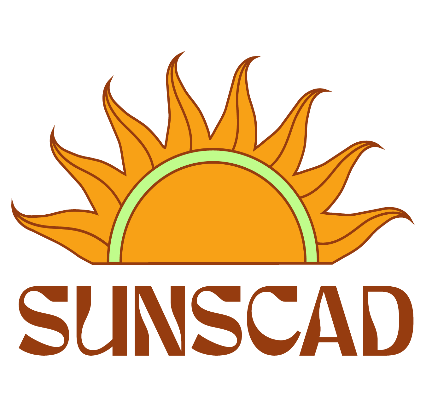 Date: October 16, 2023Present: Alexandra, Chris Regrets: - TaraAbsent: Chair: OwenSecretary: Chris Alexandra motions to start the meeting, Chris seconds. Unanimous, motion passed. Called to order at 12:04Owen begins the meeting by recognizing we are situated on unceded and unsurrendered Mi’kmaq territory, which is covered under the Peace and Friendship Treaties since 1725. It is our responsibility to understand our relationship with the land as stewards, arrivants, and settlers. New Business:Review of Material Fees: Some fees have been eliminated while others have increased.  Photo 2750 from $50 to $75 for Large Format Photography film and paper Concern that the jump in cost might be a rounding up. Alexandra would like to know the breakdown as to how the new amount has been arrived at. Process is to ask the Dean about this increase by the 27th of October.Chris will send the email.Election: posters are up at all 3 campuses and the image is on the SUNSCAD InstagramAlexandra suggests that SUNSCAD prepares for the spring election earlier. Chris mentions the bylaws as part of early preparednessChris reports on last committees meeting with Senate Executive discussion – potential burnout factors for committee members in general –ways to have more individuals involved is to have student delegates – not necessarily exec members to attend meetings. As such a secondary student in the pool would not be a voting member but could report back to Student Union. Plan to have clarification and discussion. If this is a constitutional change, there is a process.Motion to adjourn the meeting Chris motions and Alexandra seconds.Meeting adjourned at 12:43Next meeting on Monday October 23 at 12:00Signatures:                                                                                                              	____________________________                      ____________________________              President                                 	        Resource Coordinator